Ausbildungszentrum WILDE ROSE 	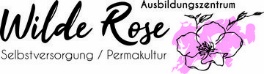 Details: www.wilderose.atTerminempfehlungen Jahresübersicht 2023Diese Angebote sind nur ein grober Rahmen und können jederzeit ergänzt werden.Bitte unbedingt voranmelden, wir starten ab 4 Personen, max. 7: https://www.wilderose.at/Seminare/Gutscheine möglich! Empfehlung: Bunter SeminartagHier können Sie individuell Ihr Programm mitbestimmen: https://www.wilderose.at/Seminare-PK-Basic/Jahreskreisausbildungen (Start Frühling, Start Herbst)Jahreskreis: Zeitgemäße Selbstversorgung:  https://www.wilderose.at/Seminare-SV-Zeitgemaesse-Selbstversorgung/Jahreskreis: slow permaculture, Permakultur Design Zertifikatskurs: https://www.wilderose.at/Seminare-PK-PDC/Waldrausch:Waldeventtag: Entspannung- Kultur- Wissen- Kulinarik- Entschleunigung-Bewusstsein:https://www.wilderose.at/WALDRAUSCH/Planungsseminare:Planungsseminare werden immer nach Wunsch terminisiert.Pro Planungsseminar werden nur 2 Projekte parallel geplant.Pärchen - Bonus für gemeinsame Projekte möglich. Kurzausbildungen: (mehrere Termine Mi. 17.00-20.00 Uhr, TAGESKURS möglich!)Programm 2023:Preise: finden Sie unter den Info-/ AnmeldelinksTagesverpflegung für Tagesseminare: Teebar, Snacks, Mittagessen: vegan/veggie, BIO, saisonal Diese Termine können bereits direkt gebucht werden, bitte voranmelden um einen Platz zu reservieren: dazu bitte INFO/Anmeldung anklicken.Zeichenerklärung:PK= Permakultur, SV= Selbstversorgung, SF= Selbstfürsorge, KIDS= Programm4KIDSFebruar 2023 März 2023April 2023Mai 2023Juni 2023Juli 2023August 2023September 2023Oktober 2023November 2023Dezember 2023Ausbildungszentrum WILDE ROSE, Roswitha Diaz Winter, Wurmbrand 8,4160 Aigen-Schlägl, 0664/56 86 907, www.wilderose.at, office@wilderose.atPermakultur. Der eigene Gartenhttps://www.wilderose.at/Seminare-PK-der-eigene-Garten/Permakultur. Bauen, renovieren und wohnenhttps://www.wilderose.at/Seminare-PK-Bauen,-Renovieren-und-Wohnen/index.php/Permakultur. Mein Waldgartenhttps://www.wilderose.at/Seminare-PK-Mein-Waldgarten/index.php/Permakultur. Initiative Gemeinschaftsgartenhttps://www.wilderose.at/Seminare-PK-Initiative-Gemeinschaftsgarten/Mit Heilkräutern gesund durchs Jahrhttps://www.wilderose.at/Seminare-SF-Heilkraeuter/Hildegard von Bingen, TEM (traditionelle europäische Medizin)https://www.wilderose.at/Seminare-SF-Hildegard-von-Bingen,-TEM/Grün putzen und waschenhttps://www.wilderose.at/Seminare-SV-gruen-Putzen-und-Waschen/Grüne Naturkosmetikhttps://www.wilderose.at/Seminare-SF-gruene-Kosmetik/Blitzkochenhttps://www.wilderose.at/Seminare-SV-Blitzkochen/ Ernten, lagern - Kostbarkeitenhttps://www.wilderose.at/Seminare-SV-Ernten-Lagern-Kostbarkeiten/Foto Grünhttps://www.wilderose.at/Seminare-SF-FotoGruen-Kurzausbildung/TerminZeitSeminarLeitungFreie PlätzeInfo/AnmeldungFr. 3.2.10.00-18.00PK: BASICR. Diaz WinterJAhttps://www.wilderose.at/Seminare-PK-Basic/Sa. 4.2.10.00-18.00SV: Jahreskreis.Zeitgemäße SelbstversorgungModul FebruarR. Diaz WinterNEINhttps://www.wilderose.at/Seminare-SV-Zeitgemaesse-Selbstversorgung/Mi.8.2.9.30-11.30Yoga BASIC 1Tina StellnbergerJahttps://www.wilderose.at/Seminare-SF-Yoga/Mi.8.2.14.30-16.30Yoga BASIC 2Tina StellnbergerJahttps://www.wilderose.at/Seminare-SF-Yoga/Fr. 11.2.Sa. 12.2.10.00-18.00PK: AusbildungSlow permaculture PDCModul 1R. Diaz Winter& weitere Expert*innenNEINhttps://www.wilderose.at/Seminare-PK-PDC/Mi.15.2.9.30-11.30Yoga BASIC 1Tina StellnbergerJahttps://www.wilderose.at/Seminare-SF-Yoga/Mi.15.2.14.30-16.30Yoga BASIC 2Tina StellnbergerJahttps://www.wilderose.at/Seminare-SF-Yoga/Fr. 17.2.Teil 113.00-16.00SV: WollseminarSpinnen von WolleR. Diaz WinterJAhttps://www.wilderose.at/Seminare-SV,WS-Spinnen-von-Wolle/Sa. 18.2.10.00-18.00PK: Pilzzucht für den HausgartenDaniela NiederwangerJAhttps://www.wilderose.at/Seminare-PK-Speisepilze/Sa. 25.2.10.00-18.00SV: Ernten lagern KostbarkeitenR. Diaz WinterJAhttps://www.wilderose.at/Seminare-SV-Ernten-Lagern-Kostbarkeiten/Mi.22.2.9.30-11.30Yoga BASIC 1Tina StellnbergerJahttps://www.wilderose.at/Seminare-SF-Yoga/Mi.22.2.14.30-16.30Yoga BASIC 2Tina StellnbergerJahttps://www.wilderose.at/Seminare-SF-Yoga/TerminZeitSeminarLeitungFreie PlätzeInfo/AnmeldungSa. 4.3. 10.00-18.00SV: Jahreskreis.Zeitgemäße SelbstversorgungModul MärzR. Diaz Winter&Weitere Expert*innenNEINhttps://www.wilderose.at/Seminare-SV-Zeitgemaesse-Selbstversorgung/Mi.8.3.9.30-11.30Yoga BASIC 3Tina StellnbergerJahttps://www.wilderose.at/Seminare-SF-Yoga/Mi.8.3.14.30-16.30Yoga BASIC 4Tina StellnbergerJahttps://www.wilderose.at/Seminare-SF-Yoga/Fr. 10.3.10.00-18.00PK: BASICR. Diaz WinterJAhttps://www.wilderose.at/Seminare-PK-Basic/Sa. 11.3.10.00-18.00PK: BaumschnittGregor MaringerJAhttps://www.wilderose.at/Seminare-PK-Baumschnitt/Mi.15.3.9.30-11.30Yoga BASIC 3Tina StellnbergerJahttps://www.wilderose.at/Seminare-SF-Yoga/Mi.15.3.14.30-16.30Yoga BASIC 4Tina StellnbergerJahttps://www.wilderose.at/Seminare-SF-Yoga/Fr. 17.3.13.00-16.00PK: Bodenaufbau, KompostierenR. Diaz WinterJAhttps://www.wilderose.at/Seminare-PK-Bodenpflege/Sa. 18.3.10.00-18.00PK: BaumschnittGregor MaringerJAhttps://www.wilderose.at/Seminare-PK-Baumschnitt/ Mi.22.3.9.30-11.30Yoga BASIC 3Tina StellnbergerJahttps://www.wilderose.at/Seminare-SF-Yoga/Mi.22.3.14.30-16.30Yoga BASIC 4Tina StellnbergerJahttps://www.wilderose.at/Seminare-SF-Yoga/Sa. 25.3.10.00-18.00PK: Pilzzucht für den HausgartenDaniela NiederwangerJAhttps://www.wilderose.at/Seminare-PK-Speisepilze/FR. 31.3.10.00-18.00PK: Garteln BASICR. Diaz WinterJAhttps://www.wilderose.at/Seminare-PK-Gaertnern-BASIC/TerminZeitSeminarLeitungFreie PlätzeInfo/AnmeldungFr. 1.4.10.00-18.00SV: Jahreskreis.Zeitgemäße SelbstversorgungModul AprilR. Diaz Winter&Weitere Expert*innenNEINhttps://www.wilderose.at/Seminare-SV-Zeitgemaesse-Selbstversorgung/Sa. 15.4So. 16.4.10.00-18.00PK: AusbildungSlow permaculture PDCModul 2R. Diaz Winter&Weitere Expert*innenNEINhttps://www.wilderose.at/Seminare-PK-PDC/Fr. 21.4.10.00-18.00PK: Permakultur Garteln BASICR. Diaz WinterJAhttps://www.wilderose.at/Seminare-PK-Gaertnern-BASIC/Sa. 22.4.10.00-18.00PK: Pilzzucht für den HausgartenDaniela NiederwangerJAhttps://www.wilderose.at/Seminare-PK-Speisepilze/Sa. 29.4.10.00-18.00SV: Jahreskreis.Zeitgemäße SelbstversorgungModul Mai R. Diaz Winter&Weitere Expert*innenNEINhttps://www.wilderose.at/Seminare-SV-Zeitgemaesse-Selbstversorgung/TerminZeitSeminarLeitungFreie PlätzeInfo/AnmeldungMo. 1.5.10.00-18.00PK: BASICR. Diaz WinterJAhttps://www.wilderose.at/Seminare-PK-Basic/ Sa. 6.5.10.00-16.00WALDRAUSCHWILDE ROSE TEAMJAhttps://www.wilderose.at/WALDRAUSCH/index.php/Sa 13.5,10.00-18.00PK: Veredelung von ObstbäumenGregor MaringerJahttps://www.wilderose.at/Seminare-PK-Baumschnitt/So. 14.5.13.00-17.00SF: WYDA BASICMagy BernhardJAhttps://www.wilderose.at/Seminare-SF-Wyda-Orientierungsseminar/Sa. 20.5.10.00-18.00PK: Veredelung von ObstbäumenGregor MaringerJAhttps://www.wilderose.at/Seminare-PK-Baumschnitt/Fr. 26.510.00-18.00PK: Garteln BASICR. Diaz WinterJAhttps://www.wilderose.at/Seminare-PK-Gaertnern-BASIC/Sa.27.5.10.00-18.00SV: Jahreskreis.Zeitgemäße SelbstversorgungModul JuniR. Diaz Winter&Weitere Expert*innenNEINhttps://www.wilderose.at/Seminare-SV-Zeitgemaesse-Selbstversorgung/TerminZeitSeminareLeitungFreie PlätzeInfo/AnmeldungSo. 4.6.10.00-18.00PK: BASICRoswitha Diaz WinterJAhttps://www.wilderose.at/Seminare-PK-Basic/So. 4.6.13.00-17.00SF: WaldbadenChristian WagnerJAhttps://www.wilderose.at/Seminare-SF-Waldbaden/Sa. 10.6.13.00-17.00SF: WYDA BASICMagy BernhardJAhttps://www.wilderose.at/Seminare-SF-Wyda-Orientierungsseminar/Sa. 17.6.So. 18.6.10.00-18.00PK: AusbildungSlow permaculture PDCModul 3R. Diaz Winter+ weitere Expert*innenNEINhttps://www.wilderose.at/Seminare-PK-PDC/So. 25.610.00-18.00PK: Garteln BASICR. Diaz WinterJAhttps://www.wilderose.at/Seminare-PK-Gaertnern-BASIC/TerminZeitSeminareLeitungFreie PlätzeInfo/AnmeldungSa.1.7.10.00-18.00SV: Jahreskreis.Zeitgemäße SelbstversorgungModul JuliR. Diaz Winter+ weitere Expert*innenNEINhttps://www.wilderose.at/Seminare-SV-Zeitgemaesse-Selbstversorgung/So. 2.7.10.00-18.00PK: BASICR. Diaz WinterJAhttps://www.wilderose.at/Seminare-PK-Basic/Sa. 2.7.13.00-17.00SF: WaldbadenChristian WagnerJAhttps://www.wilderose.at/Seminare-SF-Waldbaden/ So. 9.7.13.00-17.00KIDS: Wald- und Wiesen TagTina StellnbergerJAhttps://www.wilderose.at/Seminare-KIDS-Wald-und-Wiesn-Tag/Fr. 21.7.10.00-18.00SV: Färben mit PflanzenR. Diaz WinterJAhttps://www.wilderose.at/Seminare-SV,-WSFaerben-mit-Pflanzen/ Sa. 22.7.10.00-18.00SV: Bettsysteme selbstgemachtR. Diaz WinterJAhttps://www.wilderose.at/Seminare-SV,WS-Bettsysteme-selbstgemacht/Sa. 28.7.10.00-18.00PK: Garteln KREATIV, urban gardeningR. Diaz WinterJAhttps://www.wilderose.at/Seminare-PK-Gaertnern-KREATIV/TerminZeitSeminareLeitungFreie PlätzeInfo/AnmeldungFr. 5.8.10.00-18.00SV: Jahreskreis.Zeitgemäße SelbstversorgungModul JuliR. Diaz Winter+ weitere Expert*innenNEINhttps://www.wilderose.at/Seminare-SV-Zeitgemaesse-Selbstversorgung/So. 6.8.13.0017.00SF: WaldbadenChristian WagnerJAhttps://www.wilderose.at/Seminare-SF-Waldbaden/ Fr. 6.8.10.00-18.00PK: BASICR. Diaz WinterJAhttps://www.wilderose.at/Seminare-PK-Basic/Sa. 12.8.10.00-18.00SV: Färben mit PflanzenR. Diaz WinterJAhttps://www.wilderose.at/Seminare-SV,-WSFaerben-mit-Pflanzen/So. 13.8.13.00-17.00KIDS: Rübezahl und Rotkäppchen, Oma, Opa EnkerltagTina StelnbergerJAhttps://www.wilderose.at/Seminare-KIDS-Ruebezahl-und-Rotkaeppchen/Sa. 26.8.So. 27.810.00-18.00PK: AusbildungSlow permaculture PDCModul 4R. Diaz Winter&Weitere Expert*innenNEINhttps://www.wilderose.at/Seminare-PK-PDC/TerminZeitSeminarLeitungFreie PlätzeInfo/AnmeldungSa. 2.9.10.00-16.00WALDRAUSCHWILDE ROSE TEAMJAhttps://www.wilderose.at/WALDRAUSCH/index.php/So. 10.9.10.00-18.00PK: BASICR. Diaz WinterJAhttps://www.wilderose.at/Seminare-PK-Basic/So. 10.9.13.00-17.00SF: WaldbadenChristian WagnerJAhttps://www.wilderose.at/Seminare-SF-Waldbaden/ Sa. 23.9.10.00-18.00SV: Bettsysteme selbstgemachtR. Diaz WinterJAhttps://www.wilderose.at/Seminare-SV,WS-Bettsysteme-selbstgemacht/So. 24.913.00-17.00SF: WYDA: BASICMagy BernhardJAhttps://www.wilderose.at/Seminare-SF-Wyda-Orientierungsseminar/TerminZeitSeminarLeitungFreie PlätzeInfo/AnmeldungSo. 1.10.10.00-18.00SV: Ernten, lagern-KostbarkeitenR. Diaz WinterJAhttps://www.wilderose.at/Seminare-SV-Ernten-Lagern-Kostbarkeiten/ So. 1.10.13.00-17.00SF: WALDBADENChristian WagnerJAhttps://www.wilderose.at/Seminare-SF-Waldbaden/Sa. 21.1010.00-18.00PK: Saatgut für den HausgartenR. Diaz WinterJAhttps://www.wilderose.at/Seminare-PK-Saatgutgewinnung/Do. 26. 1013.00-16.00SF: WYDA BASICMagy BernhardJAhttps://www.wilderose.at/Seminare-SF-Wyda-Orientierungsseminar/TerminZeitSeminarLeitungFreie PlätzeInfo/AnmeldungSa. 4.11.So. 5.11.10.00-18.00PK: AusbildungSlow permaculture PDCModul 5R. Diaz Winter+ weitere Expert*innenNEINhttps://www.wilderose.at/Seminare-PK-PDC/Sa. 18.11.Teil113.00-16.00SV: WollseminarSpinnen von WolleR. Diaz WinterJAhttps://www.wilderose.at/Seminare-SV,WS-Spinnen-von-Wolle/So. 19.11.10.00-18.00PK: BASICR. Diaz WinterJAhttps://www.wilderose.at/Seminare-PK-Basic/ So. 19.11.10.00-18.00SF: Foto GrünChristian WagnerJAhttps://www.wilderose.at/Seminare-SF-FotoGruen-Kurzausbildung/ TerminZeitSeminareLeitungFreie PlätzeInfo/AnmeldungSo. 3.12.10.00-18.00PK-BASICR. Diaz-WinterJAhttps://www.wilderose.at/Seminare-PK-Basic/ So. 3.1210.00-18.00SF: Foto GrünChristian WagnerJAhttps://www.wilderose.at/Seminare-SF-FotoGruen-Kurzausbildung/Fr. 8.12.TEIL 113.00-16.00SV: WollseminarSpinnen von WolleR. Diaz WinterJAhttps://www.wilderose.at/Seminare-SV,WS-Spinnen-von-Wolle/